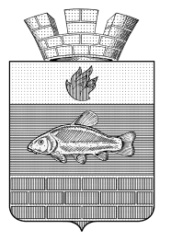 СОВЕТ ДЕПУТАТОВЛИНЁВСКОГО ГОРОДСКОГО ПОСЕЛЕНИЯ
ЖИРНОВСКОГО МУНИЦИПАЛЬНОГО РАЙОНА
ВОЛГОГРАДСКОЙ ОБЛАСТИ_____________________________________________________________________________РЕШЕНИЕот  16.05.2023 года 	       № 54/3О внесении изменений в Решение Совета Линёвского городского поселения Жирновского муниципального района Волгоградской области от 16.05.2022 года № 42/2 «Об утверждении Порядка предоставления муниципальных   гарантий за счет средств  местного бюджета»В соответствии с Федеральным законом от 06.10.2003 года № 131 - ФЗ «Об общих принципах организации местного самоуправления в Российской Федерации», п. 4 статьи 115 Бюджетного Кодекса РФ,  руководствуясь Уставом Линёвского городского поселения Жирновского  муниципального района Волгоградской области, Совет Линёвского городского поселения Жирновского  муниципального района Волгоградской областиРЕШИЛ:1. Внести изменения в Решение Совета Линёвского городского поселения Жирновского муниципального района Волгоградской области от 16.05.2022 года № 42/2 «Об утверждении Порядка предоставления муниципальных   гарантий за счет средств  местного бюджета»:1.1. Абзац 1 главы 2 Порядка изложить в следующей редакции:«Муниципальная гарантия может быть предоставлена юридическим лицам на основании постановления администрации Линёвского городского поселения и договора о предоставлении муниципальной гарантии, заключенного в соответствии с гражданским и бюджетным законодательством Российской Федерации и с учетом настоящего Порядка, на условиях и в пределах бюджетных ассигнований на возможное исполнение выданных муниципальных гарантий, предусмотренных решением Совета Линёвского городского поселения Жирновского муниципального района о местном бюджете на очередной финансовый год и плановый период. Муниципальная гарантия предоставляется и исполняется только в той валюте, в которой выражена сумма основного обязательства.».2. Контроль за исполнением Решения оставляю за собой3. Настоящем Решение вступает в силу со дня его официального обнародования.Председатель Совета Линёвского городского поселения________________Н.П. Боровикова                                Глава Линёвского городского поселения_____________________ Г.В. Лоскутов